                                                                       Π Ρ Ο Σ                                              Τον Πρόεδρο του Δημοτικού  Συμβουλίου                                                      ΘΕΜΑ:  <Αποδοχή και κατανομή Επιχορήγησης, Β΄ΔΟΣΗΣ έτους 2019, για την κάλυψη λειτουργικών  δαπανών των Σχολείων Πρωτοβάθμιας και Δευτεροβάθμιας Εκπαίδευσης του Δήμου Καλλιθέας>.Έχοντας υπόψη: α) Τις διατάξεις του άρθρου 65 του Ν.3852/2010,β) Τις διατάξεις του άρθρου 113 παρ.6 του Ν.1892/1990 όπως τροποποιήθηκε   και ισχύει,          γ) την με αρ.πρωτ.: 28410/15-4-2019 (ΑΔΑ:7ΝΤΞ465ΧΘ7-ΦΚΗ  ) απόφαση Υπουργού Εσωτερικών, δ) το με αρ: 134/15-4-2019 γραμμάτιο είσπραξηςε) τη με αριθ:47455/16-8-07 ΚΥΑ(ΦΕΚ 1734/Β/30-8-07) και το με αριθμ:2998/26-2-2008 έγγραφο του Υπ. Εσωτερικών, που αφορούν στην αποζημίωση των εθελοντών σχολικών τροχονόμων και τον επισυναπτόμενο πίνακα κατανομής ποσού για την αμοιβή αυτών.Παρακαλούμε  όπως συμπεριλάβετε μεταξύ των θεμάτων της ημερήσιας διάταξης την αποδοχή και την έγκριση κατανομής πίστωσης ποσού 165.191,84€ που αφορά στην επιχορήγηση (Β΄ΔΟΣΗ) οικονομικού έτους 2019, για λειτουργικές δαπάνες των διδακτηρίων Πρωτοβάθμιας και Δευτεροβάθμιας Εκπαίδευσης του Δήμου Καλλιθέας, καθώς  και αποζημίωση των Εθελοντών Σχολικών Τροχονόμων για το χρονικό διάστημα από 1/4 έως και 30/6/2019.Σημειώνουμε ότι για την παρούσα κατανομή έχουν ληφθεί υπόψη οι ίδιες παράμετροι που ισχύουν μέχρι τώρα. Οπότε έχουμε τα εξής: Από το ποσό των 165.440,00€ γίνεται κράτηση ποσοστού 1,5 /οοο, (ένα κόμμα πέντε τοις χιλίοις ) ήτοι 248,16 € υπέρ του Ταμείου Παρακαταθηκών και Δανείων, εκ του λογαριασμού του οποίου καταβάλλονται στους ΟΤΑ τα ποσά που τους αναλογούν ως  Β΄ΔΟΣΗ, έναντι του συνολικού ποσού που πρόκειται να τους αποδοθεί για το οικονομικό έτος 2019. Αναλυτικά για το υπόλοιπο ποσό το οποίο θα κατανεμηθεί μετά την κράτηση που είναι 165.191,84€ έχουμε τα εξής:165.191,84€ -9.680,00 € (αποζημίωση σχολικών τροχονόμων από 1/4 έως και 30/6/2019)=155.511,84€ Επομένως, ως προς την κάλυψη λειτουργικών δαπανών  διδακτηρίων Πρωτοβάθμιας και Δευτεροβάθμιας Εκπαίδευσης, τα ποσά διαμορφώνονται ως εξής:  Για τη Σχολική Επιτροπή Πρωτοβάθμιας Εκπαίδευσης    93.130,15 €.  Για τους Σχολικούς Τροχονόμους                                        9.680,00 €.                Συνολικά για τη Σχολική Επιτροπή Πρωτ/θμιας Εκπαίδευσης  102.810,15 €.        Για τη  Σχολική Επιτροπή Δευτεροβάθμιας Εκπαίδευσης  62.381,69€                                   Συνολικό ποσό  :                                                                 165.191.84€.Η δαπάνη θα βαρύνει την πίστωση με Κ.Α 00.6711.0001 του προϋπολογισμού του Δήμου Οικ. έτους 2019.   ΕΣΩΤ.ΔΙΑΝΟΜΗ                                                  Ο  ΑΝΤΙΔΗΜΑΡΧΟΣΓΡ.ΔΗΜΑΡΧΟΥ                                                                                      ΓΡ.ΓΕΝ.ΓΡΑΜΜΑΤΕΑΤΜ.ΠΡΟΜΗΘΕΙΩΝ & ΑΠΟΘΗΚΩΝ                                ΕΜΜΑΝΟΥΗΛ ΚΩΣΤΑΚΗΣΤΜ.ΠΡΟΫΠΟΛΟΓΙΣΜΟΥ & ΕΚΚΑΘΑΡΙΣΗΣ ΔΑΠΑΝΩΝ ΤΜ.ΠΑΙΔΕΙΑΣ Δ/ΣΗ ΠΟΛΙΤΙΣΜΟΥ,ΠΑΙΔΕΙΑΣ & ΝΕΑΣ ΓΕΝΙΑΣ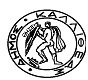 ΕΛΛΗΝΙΚΗ ΔΗΜΟΚΡΑΤΙΑΝΟΜΟΣ ΑΤΤΙΚΗΣΔΗΜΟΣ  ΚΑΛΛΙΘΕΑΣΕΛΛΗΝΙΚΗ ΔΗΜΟΚΡΑΤΙΑΝΟΜΟΣ ΑΤΤΙΚΗΣΔΗΜΟΣ  ΚΑΛΛΙΘΕΑΣΚαλλιθέα : 17/4/2019     Αρ. πρωτ : 22041Διεύθυνση: Τμήμα	:Ταχ. Διεύθ.	:Αρμόδιος	:E-MAIL        :Τηλέφωνο	:Πολιτισμού, Παιδείας και Νέας ΓενιάςΠαιδείας και Διά Βίου ΜάθησηςΦιλαρέτου 108, 176-76Ι. Χατζηράπτηςg.xatziraptis@kallithea.gr2109589635Καλλιθέα : 17/4/2019     Αρ. πρωτ : 22041